Ronald Gehrlich1948 - 2018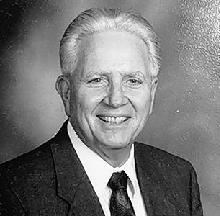 BORN1948DIED2018FUNERAL HOMEZettler Funeral Home2646 Pleasant AvenueHamilton, OHGEHRLICH, Ronald W. Age 69 of Cincinnati passed away peacefully, surrounded by his loving wife and daughters, on Tuesday March 27, 2018 at his home. He was born in Lima, Ohio on July 22, 1948, the son of James and Ruth (Grilliot) Gehrlich and was a veteran of the United States Army having served during the Vietnam War. Ron was an owner and operator of Landmark Communities from 1978 until retiring in 2008. He was a member of Sacred Heart Church. In addition to enjoying time spent with family and friends he was an avid hunter and fisherman. Ron was an enthusiastic traveler and was proud of the fact that he had visited all fifty states. Survivors include his wife, Linda; his mother, Ruth Gehrlich; four daughters, Amanda Mosley (JR Sherman), Jamie (Greg) Pfister, Michelle Beck (Kevin Beck), and Tiffany Gehrlich; ten beloved grandchildren, Jayci Mosley (Josh Spence), Lexi and Bailey Mosley, Eric, Brookelyn, and Bradley Beck, Anthony, Rylan, and Ian Gehrlich-Orr, and Cameron Pfister; one cherished great-grandchild, Trypp Spence; three sisters, Deborah (John) Burden, Karen (Pat) Martens, and Marsha (Rick) Semple; four brothers, Jimmy, Jeff (Diane), Davie (Judy), and Keith (Sherry) Gehrlich. He was preceded in death by his father, James; a brother, Danny Gehrlich. Prayers will be offered at 10:30am Tuesday in the Zettler Funeral Home, 2646 Pleasant Ave. followed by a Mass of Christian Burial at 11:00am Tuesday in Sacred Heart Church with Fr. Larry Tharp celebrant. Burial will be in St. Mary Cemetery. Visitation will be from 4:00-8:00pm Monday in the funeral home. Memorial donations may be made to the American Cancer Society or Hospice of Cincinnati. A celebration of Life Luncheon will be held following the burial at The F.O.P. Event Center in Joyce Park 180 Joe Nuxhall Way Hamilton, OH 45015. Online register book available at www.zettlerfuneralhome.com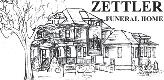 Published by (Butler County, OH) Journal-News on Mar. 29, 2018.https://www.legacy.com/us/obituaries/dayton/name/ronald-gehrlich-obituary?id=1703805